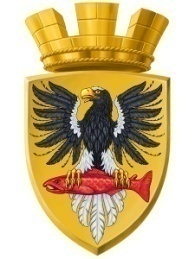                           Р О С С И Й С К А Я   Ф Е Д Е Р А Ц И ЯКАМЧАТСКИЙ КРАЙП О С Т А Н О В Л Е Н И ЕАДМИНИСТРАЦИИ ЕЛИЗОВСКОГО ГОРОДСКОГО ПОСЕЛЕНИЯОт   11.  04.  2019				       №   387  -п              г. ЕлизовоРуководствуясь п.1. ст.39.20 Земельного кодекса Российской Федерации,   п.2 ст. 3.3,   п.4 ст. 3   Федерального   закона   от 25.10.2001 № 137-ФЗ «О введении в действие Земельного кодекса Российской Федерации», Федеральным законом от 06.10.2003 № 131-ФЗ «Об общих принципах организации местного самоуправления в Российской Федерации»,  Уставом Елизовского городского поселения, на основании   свидетельства о праве на наследство по закону  от 10.12.2003 года,  принимая во внимание наличие в границах участка жилого дома, право собственности на который у наследодателя возникло 13.01.1981,   на основании заявления Еряшева И.А., ПОСТАНОВЛЯЮ:Предоставить в собственность бесплатно Еряшеву Игорю Александровичу земельный участок с кадастровым номером 41:05:0101007:664, площадью 1088 кв.м, разрешенное использование –  для индивидуального жилищного строительства, категория земель – земли населенных пунктов.Еряшеву И.А.  обеспечить государственную регистрацию права собственности на вышеуказанный земельный участок.Муниципальному казенному учреждению «Служба по обеспечению деятельности администрации Елизовского городского поселения» опубликовать (обнародовать) настоящее постановление в средствах массовой информации и разместить в информационно - телекоммуникационной сети «Интернет» на официальном сайте  администрации Елизовского городского поселения.4. 	Контроль за исполнением настоящего постановления возложить на Руководителя Управления архитектуры и градостроительства администрации Елизовского городского поселения.Глава  администрации Елизовского городского поселения                                                   Д.Б. ЩипицынО предоставлении в собственность бесплатно земельного участка с кадастровым номером 41:05:0101007:664  Еряшеву И.А.